Symposium 2Saturday, February 2, 2019

Symposium 3Saturday, May 4, 2019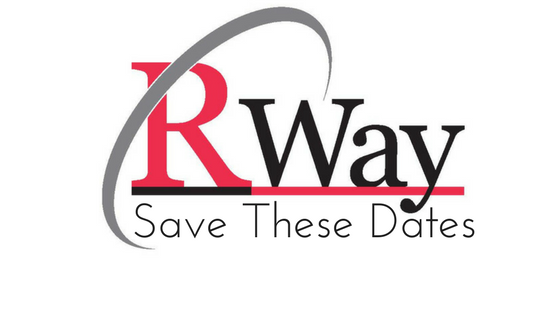 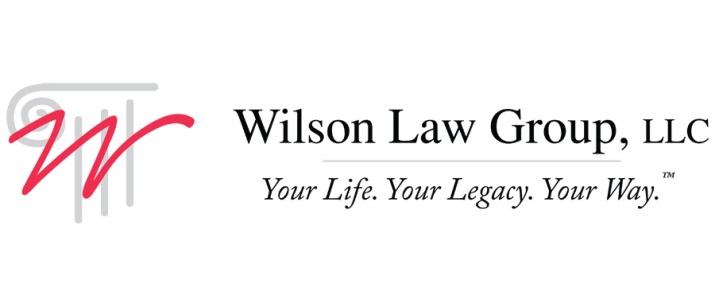 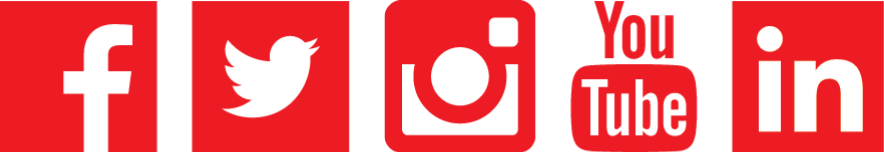 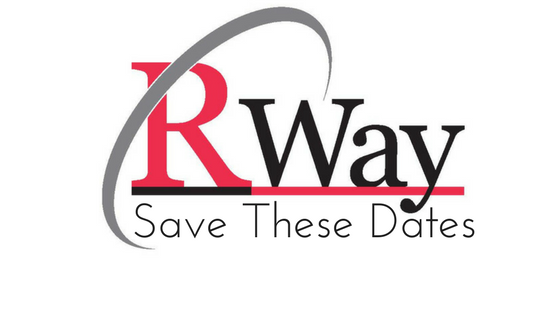 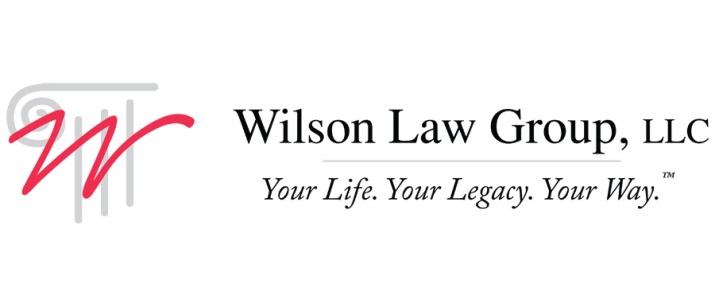 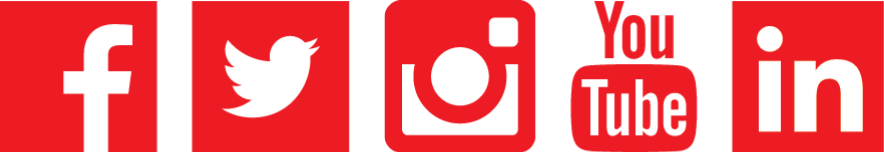 
8:30 a.m.Funding Your Trust
8:30 a.m.Income Taxes for TrustsBreakBreak
9:45 a.m.Trustee Training:The Trust Process
9:45 a.m.Cyber Threats & FraudBreakBreak
11:00 a.m.Trustee Training: Administration Process
11:00 a.m.Gun Trusts & Firearms Planning
8:30 a.m.Trustee Training:The Trust Process
8:30 a.m.Current Events in Estate Planning BreakBreak
9:45 a.m.Trustee Training: Administration Process
9:45 a.m.The Truth About Organ, Tissue, and Eye DonationBreakBreak
11:00 a.m.Have You Done Your Homework?
11:00 a.m.Leaving a Legacy